 ISMAIL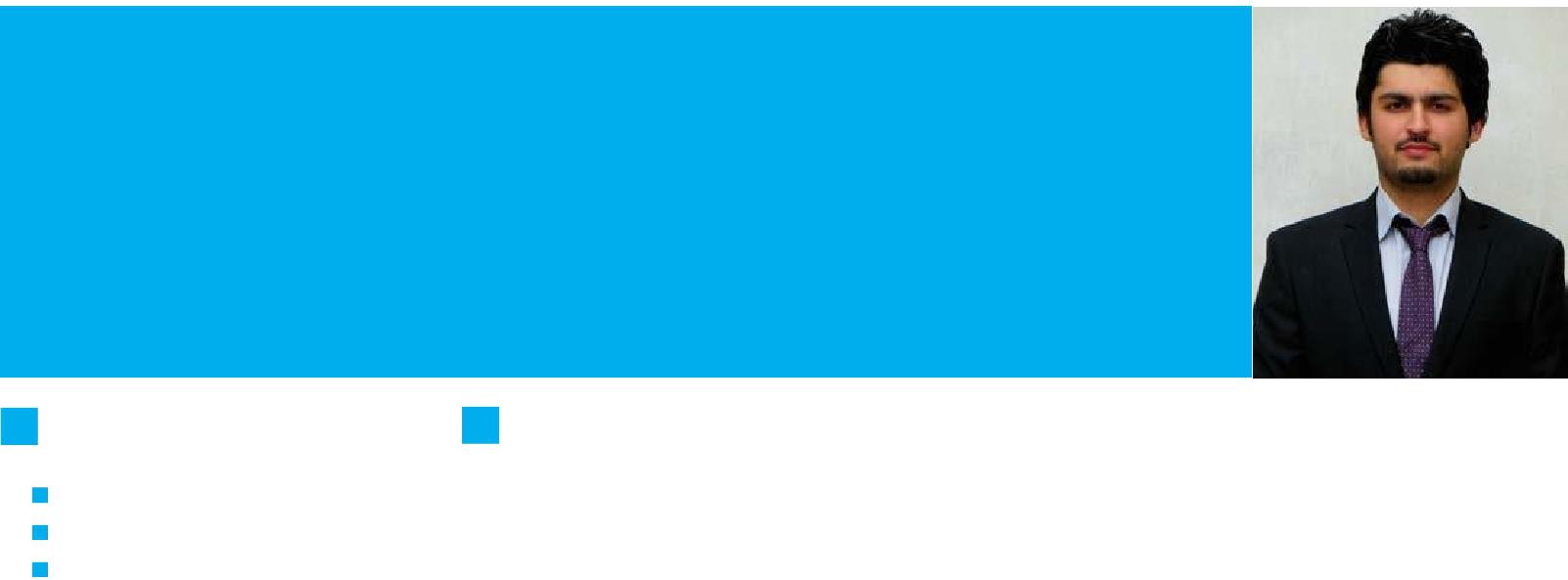 IT ENGINEERLanguage SkillsEnglishUrduPashtoPersonal Skills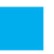 SummaryHighly experienced full time an IT Engineer with two and half years of professional working knowledge includes monitoring and recording system performance, troubleshooting various problems, maintaining several organizations IT systems for a consistent level of reliability, researching new technology and successfully implementing that technology in organization. Valuable experience, numerous voluntary certifications, solving complex problems, doing the impossible and an unwavering hard work spirit are the specialties that makes me stand out among competitors.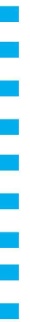 Hobbies & InterestAttending workshops and seminars related to my work. Driving and traveling. Reading novels , books and newspaper .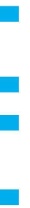 Exploring and working on latest IT technologiesCertificatesMCSA training.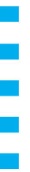 MCSE (Server 2012 r2) training CCNA (R&S) training. Computer Certificate. English language Certificate.May 2015 - October 2017	PeshawarPioneer Enterprises	Junior IT Administrator Installation, configuration and troubleshooting of Hyper-V and VMware.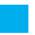  Installation, configuration and troubleshooting of servers and network systems. Configuration and management of active directory, Group policy, exchange server ,outlook, DNS and DHCP. Maintain network and system security. Full and incremental backup and restore operations. Router and switch configurations . Firewall configuration and management . Restore points and image backups of all pc on centralized location . Preparing and management of IT inventory and AMC record. CCTV NVR/DVR installation and configuration . Provide day-to-day technical support & administration of the technology infrastructure. Responsible and supervise the overall IT infrastructure. Provide assistance in fixing hardware and software problems by visiting the user in personal or on telephone for remote location. Update/Upgrade Personal Computers & Desktop Applications. Managing and Administrating of different database systems . Maintenance and troubleshooting of networks (LAN and WAN). Software and hardware installation, configuration and troubleshooting. Management of all Printers and Fax Machines. Responsible for the smooth operations and availability of the systems. Installation of new workstations and software as well. Responsible for user’s training and support. Responsible for annual maintenance contract and IT inventory.Technical Skills OPERATING SYSTEMS: Windows (7, 8, 10 & server (2008, 2012 & 2016)), linux (fedora 21) and mac MAILING: Exchange server (2010, 2013 & 2016), office 365 and outlook CLOUD OPERATIONS: Ms azure VIRTUALIZATION: Hyper-v, vmware and vmware exi DATABASES: Oracle (10 & 11 g) and sql server (2008 & 2012) BACKUP OPERATIONS: Image backups, backup exec, netbackup & restore points FIREWALLS: Dell sonicwall and watch guard PABX/VOIP: Avaya, asterisk and Skype for business CCTV: Nvr and dvr with all type of camera’s BIO METRIC: Installation and configuration FILE ADMINISTRATION/STORAGE: Sccm/scom, patching, raid, san and hp blade server NETWORKING: Lan, wan, routers, switches, vpn, access point, wireless controller, frame relay and nat ANTIVIRUS: Anti malware and anti ransom-ware WINDOWS: Active directory, group policy, wds, adcs, dfs, fsrm and adrms LINUX: Understanding of installation and administration PROTOCOLS: Ip, ipv6, ftp, tftp, stp, rstp, vtp, cdp, rip, eigrp, ospf and hsrp FILE OPERATIONS: Printer, fax and scanners MS-OFFICE: 2003, 2007, 2010 and 2013 WEB: Knowledge of html 5, css3, java-script, word-press, php and domain web hosting. Working knowledge of load balancing, fail-over cluster and remote configurationReferences Available on demandNationality: PakistaniE-mail address: ismail.374852@2freemail.com Address: International city, DubaiDOB: 03/April/1992 (25 years)Marital status: SingleVisa status: Visit till 12 JanuaryTeam leaderCritical thinkingEducationActive listenerDecision makingSeptember 2010 - February 2015PeshawarCan work under pressureSeptember 2010 - February 2015PeshawarCan work under pressureUniversity of PeshawarBS Computer ScienceQuick learnerUniversity of PeshawarBS Computer ScienceTime managementCgpa : 3.1/4.0Problem solvingPositive attitudeWork ExperienceWork Experience